Impact of COVID-19 on the Economy of Dairy Farming of   Hathazari Upazila, Chattogram, Bangladesh.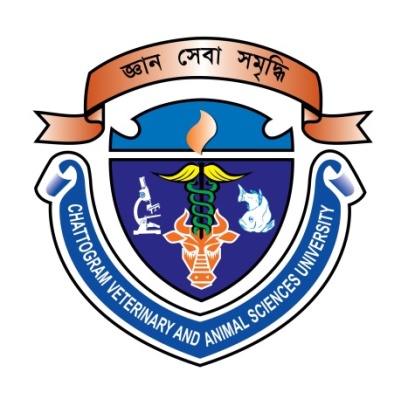 Submitted By:Prattay Dey PabanIntern ID: 53Roll: 15/102Reg. No: 01477Session: 2014-2015A production report submitted in partial satisfaction of the requirements for the Degree of Doctor of Veterinary Medicine (DVM)Chattogram Veterinary and Animal Sciences UniversityKhulshi, Chattogram-4224.Impact of COVID-19 on the Economy of Dairy Farming of          Hathazari Upazila, Chattogram, Bangladesh.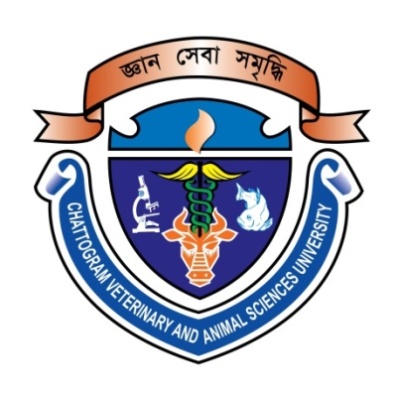 Approved By:………………………………………………………………Signature of the SupervisorDR. Nasima AkterAssistant Professor,Department of Dairy and Poultry Science
Faculty of Veterinary MedicineChattogram Veterinary and Animal Sciences UniversityKhulshi, Chattogram-4224.iiiAbstractCovid-19 is a global pandemic and it has severely affected the global economy and financial markets. Like other countries, Bangladesh has also faced the drastic affliction of covid-19 situation at peoples’ life and livelihood.COVID-19 and its accompanying effects have severely affected an estimated 0.3 million dairy farms and 65 -70 thousand commercial poultry farms in Bangladesh. Many of them closed down or halted productions due to the burden of continuous losses. Present survey was conducted in between April 2021 to May 2021 to evaluate the economic impact upon the pandemic at Hathazari Upazila, Chattogram. Data from 15 different dairy farms have been collected, organized and analyzed to  know the Covid-19 impact at the price of feed and milk during and after the end of Covid-19 respectively. Decrease of milk price in comparison to high feed cost becomes a burden of continuous losses. The situation might accelerate the arising food crisis due to the collapse of the livestock sector. Government could develop long term project and sustainable strategies involving multi-sectors to ensure further capacity building of farmers.Keywords: Covid-19pandemic, global economy, financial market, dairy industry, price of feed and milkiv